Publicado en Albacete el 14/06/2019 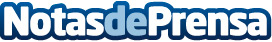 FEFCAM impulsa prácticas tuteladas en farmacias con la Universidad de Castilla-La ManchaLos jóvenes graduados tendrán la oportunidad de completar su formación y conseguir una posterior contratación laboral en la oficina de farmaciaDatos de contacto:Ricardo Mariscal629823662Nota de prensa publicada en: https://www.notasdeprensa.es/fefcam-impulsa-practicas-tuteladas-en Categorias: Industria Farmacéutica Educación Castilla La Mancha Oficinas Universidades http://www.notasdeprensa.es